Bossier Parish Sheriff’s 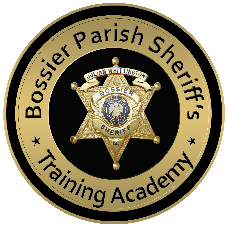 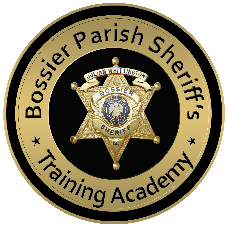 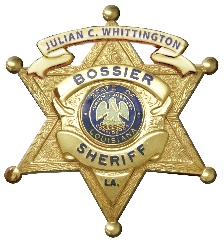 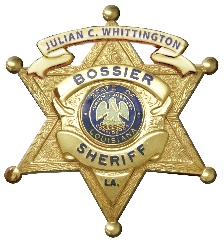 Training Academy2981 Old Plain Dealing Rd. Plain Dealing, LA 71064ANNOUNCES THETwenty-Eighth POST Basic AcademyJuly 29 – November 18, 2022
7:00 AM – 5:00 PMMonday – ThursdayThe Bossier Parish Sheriff’s Training Academy will commence the Twenty-Eighth POST Basic Academy on July 29, 2022 and it will conclude with the POST Exam on November 15, 2022 and the graduation commencement on November 18, 2022.  Attached to this announcement is pertinent information about the academy, as well as the enrollment procedure.All instructors at the academy are POST-certified and FBI/IDC certified. Adjunct Instructors have both experience and academic credentials that enhance their instructional efforts. The tuition for the academy is $1100.00. We are pleased to provide the following items to attending recruits:.40 caliber/9 mm and shotgun ammunition (all other caliber ammunition must be provided  by sponsoring agency, minimum of 3000 rounds are required)3 Academy Uniform T-shirts and Ball CapIf there is enough demand for a 45-hour POST Corrections Course at the conclusion of the Basic Academy, it will be offered and will begin November 16, 2022 (0700-1630) for no additional expenseLunch will be provided each class dayThe academy features a running track, an obstacle course, a defensive tactics room, a 30-station firing range, tiered classrooms and a five-story rappelling tower.  Physical training will be a component of the academy.    A physical fitness entry requirement of 10%, based on the Cooper Institute Standard (attached), is required for all Academy applicants. A physical fitness exit requirement of 20% based on the Cooper Institute Standard is required for completion of the Academy.   RECRUITS ARE STRONGLY ADVISED TO STOP TAKING ANY AND ALL DIETARY SUPPLEMENTS WHICH MAY ADVERSELY AFFECT HYDRATION AND KIDNEY FUNCTION AT LEAST TWO WEEKS PRIOR TO BEGINNING THE ACADEMY.  THESE SUBSTANCES HAVE THE POTENTIAL TO CAUSE SERIOUS INJURY AND ILLNESS.Recruits will be able to be certified in the following courses:  Intoxilyzer 9000, SFST, Life Air Ground School, Radar/Lidar, NIMS 100, NIMS 200, NIMS 700 and NIMS 800.Dorm rooms are available for those officers who live too far to drive back and forth each day.  The cost for an officer staying in the dorm will be $1000.00 each for the length of the academy, to include the Correction’s Academy, if necessary.  Dorm rooms are available on a first-come basis.  The total cost for an officer attending the academy and staying in the dorm will be $2100.00 each.  Call the academy at 318-965-3525 to reserve dormitory space.the Pre-Academy Physical Fitness Test will be held at 0900 hours, Friday, July 15, 2022 at the academy. The test will consist of 1.5mile run, pushups and sit ups.  The Academy must have the recruit’s Physical Fitness Assessment Form (see attached) completed prior to this fitness test.  The original assessment form may be returned by mail, fax or by personal delivery to the Academy prior to July 15, 2022.   A retest, if necessary, will be held at 0900 hours, Friday, July 22, 2022 also at the academy.  Those not meeting the physical fitness requirement will not be admitted to this POST Basic Academy Class.  No recruit will be allowed to enter the academy if said recruit is currently taking any barbiturates or any narcotic prescribed or non-prescribed medicines.   To enroll in the July 29, 2022 POST Basic Academy, each recruit must complete the attached forms and return them to the Bossier Parish Sheriff’s Training Academy no later than July 1, 2022.   All recruits must submit the attached signed statement from a medical doctor certifying that he/she is physically able to participate in strenuous physical exercise. Once the completed forms are received, the applicant will be notified of further details.  All original paperwork must be received by the Academy on July 29, 2022 or prior to the July 29, 2022 Orientation Day. Along with the incoming recruit’s high school or college diploma or transcript, please note that your incoming recruit is required to open an account with the POST LEMS Website and register for an account.  The recruit must have an account opened or he/she will not be allowed to take the POST Exam as required by POST.  If you are prior military, please attach a copy of your DD214.  All blanks must be filled in and all forms must be completed.For further information, please call us at 318-965-3525. The staff and I look forward to this upcoming class and believe it will be a positive and life-altering experience for recruits, both professionally and personally. Sincerely, 						 Sarah C. RhodesAcademy Director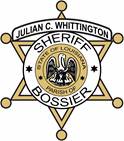 Recruit InformationMUST BE DELIVERED TO ACADEMY NO LATER THAN July 1, 2022Full Name: ____________________________________________Email _______________________________________Home Address: _____________________________________________________________________________________City: ____________________________State: _____________________________Zip Code  ________________________Cell Phone: (      ) _________________  Date of Birth: ______________  Sex:  Male/Female (circle one)Driver's License # and State: ______________________         Social Security Number: _______________________Weight: __________________       Height: ______________________    Blood Type: ____________________Allergies: _________________________________________________________________________________________List all Medicines/supplements (Rx or over the counter) you are currently taking: _________________________________________________________________________________________No barbiturates or narcotics may be taken while attending academy, prescribed or non-prescribed.Emergency Contact: ___________________________________  Relationship: _________________________Phone Number: (      ) ___________________Recruit Employing Agency: _________________________________________________________________________________________Agency Address: _______________________________ City: ______________________State:____________Zip: _______    Agency Phone Number: (_____)_____________  Fax Number:  (__)______________________Hire Date: _______________Badge Number: ___________Agency Email:______________________________Military Service:  Yes ______ No ______ Branch: ____________________Discharge Date:  ________________Duty Issue Weapon:  Make: ____________________Model: ______________________Caliber:___________
Supervisor name: __________________________   Supervisor email: _________________________________Shirt Size:   S     M     L      XL     2X     3X (circle one)

I hereby certify that the above information is true and correct to the best of my knowledge. I understand that a false statement may disqualify me from the academy.
Recruit Signature: _____________________________________		Date: _________________ 
**PLEASE FAX THIS FORM TO 318-965-3526 TO RESERVE YOUR SPOT FOR CLASS 027.    THE COMPLETED DOCTOR’S RELEASE MUST BE FAXED OR MAILED TO ARRIVE NO LATER THAN JUNE 20, 2022.  ORIGINAL DOCUMENTS MUST BE IN HAND JULY 29, 2022 TO ATTEND.  General Information for RecruitsWhen and Where Do I Report?All recruits planning to attend the Basic Academy beginning July 29, 2022 should report to the academy no later than 6:30 AM.  Vehicles should be parked on the north parking lot.  Personal cell phones should remain in parked vehicles.  Tobacco products, in any form, are disallowed and must remain in vehicles.What Should I Wear?Recruits should be in their agency uniform, devoid of any brass and any type of weapon (knives, chemical agents, etc.) for the first day.  Duty weapons should be left in their locked parked vehicle until directed by the range staff to retrieve them.  Daily uniform will be the issued Academy cap and T-shirt, with black cargo style pants and tactical-style black boots/shoes.  Recruits will need to have black shorts, black sweat pants, black sweatshirt and good running shoes for PT (devoid of large logos).  (Pants, boots/shoes and PT shorts/sweats are to be furnished by Recruit.) Will There Be PT on The First Day?Yes.  PT attire must be brought with recruit on the first day.  Recruits will be responsible for their own PT gear and running shoes.  Recruits need to be prepared to run 1.5 miles, perform pushups and sit ups as per Cooper Institute Standards.What Should I Bring With Me on the First Day?Duty Weapon (to remain in locked car until directed otherwise)Combination lock for lockerSturdy running shoesInternal mouthpiece for DT (defensive tactics)Supporter/cup for males; sports bra/femalesTowel, soap, shower shoes, combination lock with large shankDaily lunch will be provided, but recruits may opt to bring their own.  Students will not be allowed to leave the academy for lunch.Black shorts, black sweat pants and black sweatshirt for PT (devoid of large logos)Copy of high school or college diplomaCopy of DD214 (if applicable)Proof of Recruit’s Registration on POST LMS Website showing he/she are registered with POSTWhat about personal hygiene, hair, etc.?Specifics will be detailed the first day; however, the operative words for hair are neat and short.  Jewelry will not be worn with the exception of watches and wedding rings.  A handbook will be provided to all prospective recruits upon successful completion of the entry PT assessment, and strict adherence to stated policies and procedures will be expected.APPLICANT PHYSICAL FITNESS ASSESSMENTI have examined __________________________________and certify that he/she is physically able to perform all rigorous physical fitness training activities that are required and necessary to complete the POST Basic Academy.  These training activities include distance running (1.5 miles and greater), jumping, climbing, sit ups, pushups, crawling, calisthenics, defensive tactics, and ground fighting.
_____________						____________________________    Date							   Physician Signature							____________________________							   Physician Printed Name
																					____________________________							 Address							____________________________							 City, State and Zip Code							____________________________									               Contact Phone Number

** A Special Note to the Certifying Physician**Attending any law enforcement academy is a physically and mentally grueling process. Academy recruits will be expected to perform the same basic tasks expected of them when they graduate the academy and become sworn officers dedicated to enforcing the laws of this state and country.  Specifically, they must be able to engage in fierce physical combat.  They should have the heart and lung capacity to support intense running and lifting.  They will need the mental stamina of a gladiator and the mindset of a survivor.  Law enforcement is not glitz and glamour.  It is a tough and physical and mentally-challenging profession, and only those who possess the aforementioned physical and mental attributes should consider law enforcement as a profession.We understand that many recruits will never see the inside of a patrol car.  Instead, they will perform ancillary duties for the employing agency.  However, at the Bossier Parish Sheriff’s Training  Academy, we view each recruit as a potential “street cop”, and we encourage physicians to do likewise as they determine an individual’s fitness for duty.  While no one criterion should exclude an individual from participating at the academy, we do believe the age, weight, physical dexterity, and dependence on medical appliances should be considered by physicians.  Potential liability and the health and safety of all officers are preeminent reasons that justify evaluation of each potential recruit.Date: _______________________To: Bossier Parish Sheriff’s Training Academy       2981 Old Plain Dealing Road       Plain Dealing, Louisiana 71064It is our understanding that should an officer from ___________________________ (Agency Name) needs to be taken to the available medical facility for treatment of a minor injury that the staff will transport said officer to WK Bossier WorkKare unless he/she needs to be taken by ambulance to WK Bossier ER.This is your authorization to transport my officer to WK Bossier should it be necessary during the duration of the BPSTA POST Basic Academy beginning on July 29, 2022 and continuing until completed.AGENCY:    ____________________________BY:            ____________________________                                                                  TITLE/RANK:____________________________                                                                  CONTACT NUMBER: _____________________Louisiana Peace Officer Standards and Training  Post Office Box 3133Baton Rouge, LA  70821    Phone: 225-342-1530, Fax: 225-342-1672Email:  POST@lcle.la.gov 
FORM PC-562: Certification of Employment                                            I hereby certify that the below-named individuals are peace officers, as defined in R.S. 40:2402, (The Peace Officer Standards and Training Law), Level 1 (Basic Peace Officer) or Level 2 (Basic Correctional Peace Officer).I further attest that these individuals are employed by this department as police officers/ deputy sheriffs, in accordance with the provisions of R.S. 33:2218.2 et. seq. (Employment Status may be shown as Full-Time, Part-Time, or Reserve/Auxiliary).I respectfully request acceptance of these officers into your upcoming P.O.S.T. - certified basic training course.I understand that (if monies are available through the Louisiana Commission on Law Enforcement) my department may be reimbursed a maximum of $500 for each Level 1 and $250 for each Level 2 (local) full-time certified graduate who meets the criteria outlined herein, depending on which specific training is completed.The following personnel will not be deemed to be peace officers for purposes of Louisiana Commission on Law Enforcement reimbursement: personnel hired primarily to perform purely clerical or non-enforcement duties, including but not limited to typists, office machine operators, filing clerks, steno clerks, stenographers, animal shelter personnel, school crossing guards, secretaries, cooks, mechanics, and maintenance personnel whether or not duly commissioned.RESERVE/PART-TIME OFFICERS, and STATE AND FEDERAL AGENCY PERSONNEL, ARE INELIGIBLE FOR REIMBURSEMENT UNDER ACT 562, AND ARE ALSO INELIGIBLE FOR RECEIVING SUPPLEMENTAL PAY.  This form (PC-562) shall be utilized as a cross-reference to determine compliance with the POST Law, as it relates to supplemental pay eligibility, reimbursement purposes, and eligibility for training.______________________________________________           _________________________________________                                      Agency	 Signature of Agency Head	______________________________________________            _________________________________________                   Printed Name of Agency Head	                   Date  	Must be original signature and NOT facsimileACADEMY DIRECTOR: Forward original with PC-10 (Exam Request) to P.O.S.T.  Council, Post Office Box 3133, Baton Rouge, LA 70821NameSocial Security #Driver’s License # and StateEmployment StatusEmployment Date